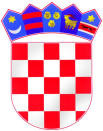   REPUBLIKA HRVATSKA        Osnovna školaIvane Brlić-Mažuranić               ViroviticaTina Ujevića 18, ViroviticaKLASA: 008-03/23-01/2URBROJ: 2189-44-23-1Virovitica, 25. srpnja 2023.g.	Na temelju članka 112. Statuta škole i članka 13. Zakona o pravu na pristup informacijama ("Narodne novine" br. 25/13., 85/15., 69/22.) ravnatelj Osnovne škole Ivane Brlić-Mažuranić Virovitica donosi
ODLUKUo imenovanju zamjenice službenice za informiranje I.	Imenuje se prof. i dipl. ped. Nina Babić,  stručna suradnica pedagoginja, zamjenicom službenice za informiranje u Osnovnoj školi Ivane Brlić-Mažuranić Virovitica.II.	
	Zamjenica službenice za informiranje;obavlja poslove redovitog objavljivanja informacija, sukladno unutarnjem ustroju tijela javne vlasti, kao i rješavanja pojedinačnih zahtjeva za pristup informacijama i ponovne uporabe informacija,unapređuje način obrade, razvrstavanja, čuvanja i objavljivanja informacija koje su sadržane u službenim dokumentima koji se odnose na rad tijela javne vlasti,osigurava neophodnu pomoć podnositeljima zahtjeva u vezi s ostvarivanjem prava utvrđenih Zakonom,vodi upisnik o zahtjevima, postupcima i odlukama o ostvarivanju prava na pristup informacijama i ponovnu uporabu informacija,obavlja i druge poslove sukladno Zakonu o pravu na pristup informacijama.
III.	Zamjenica službenice za informiranje će obavljati poslove iz točke II. ove Odluke u slučaju potrebe zamjene službenice za informiranje.IV.	Ova Odluka stupa na snagu danom donošenja,  a objavit će se na web stranici škole. 									RAVNATELJIvica Tomljanović, prof.